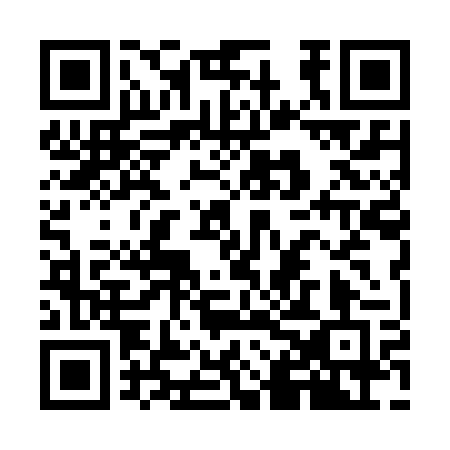 Prayer times for Quinta das Faias, PortugalWed 1 May 2024 - Fri 31 May 2024High Latitude Method: Angle Based RulePrayer Calculation Method: Muslim World LeagueAsar Calculation Method: HanafiPrayer times provided by https://www.salahtimes.comDateDayFajrSunriseDhuhrAsrMaghribIsha1Wed4:566:371:326:268:2810:022Thu4:556:361:326:268:2910:033Fri4:536:351:326:278:2910:054Sat4:526:341:326:278:3010:065Sun4:506:331:326:288:3110:086Mon4:496:321:326:288:3210:097Tue4:476:301:326:298:3310:108Wed4:466:291:326:298:3410:129Thu4:446:281:326:308:3510:1310Fri4:436:271:316:308:3610:1411Sat4:416:261:316:318:3710:1612Sun4:406:251:316:318:3810:1713Mon4:386:251:316:328:3910:1814Tue4:376:241:316:328:4010:2015Wed4:366:231:316:338:4110:2116Thu4:346:221:316:338:4110:2217Fri4:336:211:316:348:4210:2418Sat4:326:201:326:348:4310:2519Sun4:316:191:326:358:4410:2620Mon4:296:191:326:358:4510:2721Tue4:286:181:326:368:4610:2922Wed4:276:171:326:368:4710:3023Thu4:266:171:326:378:4710:3124Fri4:256:161:326:378:4810:3225Sat4:246:151:326:388:4910:3326Sun4:236:151:326:388:5010:3527Mon4:226:141:326:398:5110:3628Tue4:216:141:326:398:5110:3729Wed4:206:131:336:398:5210:3830Thu4:196:131:336:408:5310:3931Fri4:186:121:336:408:5410:40